Департамент природных ресурсов, экологии и агропромышленного комплекса  Ненецкого автономного округа в соответствии с Правилами проведения антикоррупционной экспертизы нормативных правовых актов и проектов нормативных правовых актов, утвержденными постановлением Правительства Российской Федерации от 26.02.2010 № 96, и законом Ненецкого автономного округа от 03.02.2006 № 673-оз     «О нормативных правовых актах Ненецкого автономного округа» размещает проект приказа для проведения независимой антикоррупционной экспертизы. Срок приёма заключений независимой экспертизы: с 29.03.2016 по 11.04.2016.Экспертные заключения на проект приказа направляются по электронному адресу: dpreak@ogvnao.ru, факсу: (818 53) 2-13-69) или почтой (нарочным) по адресу: 166700,        п. Искателей, переулок Арктический, д. 3, офис 129Б. Телефон для справок: 8 (81853) 2-13-94 (Хохлов Николай Анатольевич).Проект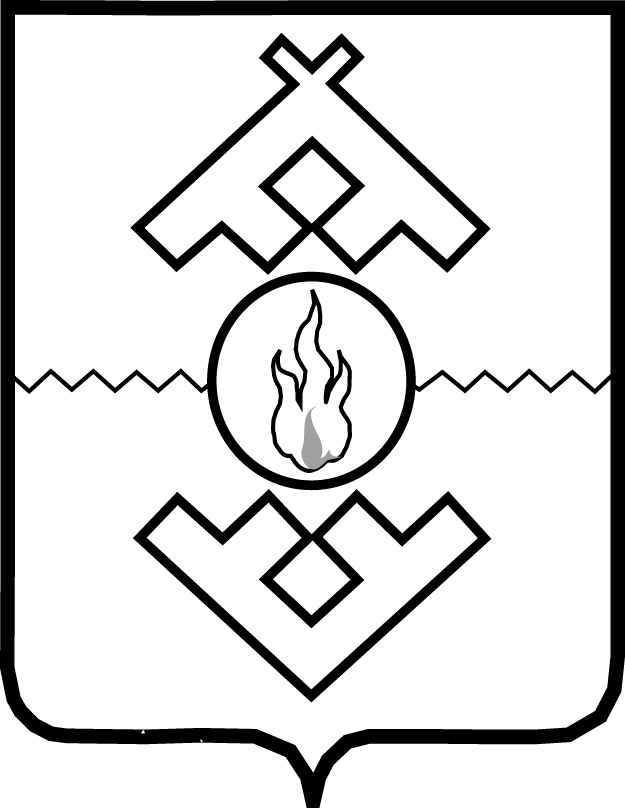 Департамент природных ресурсов, экологии и агропромышленного комплекса Ненецкого автономного округа ПРИКАЗот «__» _________ 2016 г. № ____г. Нарьян-МарО внесении изменений в Административный регламент по предоставлению государственной услуги по лицензированию розничной продажи алкогольной продукции на территории Ненецкого автономного округа и признаниюутратившими силу отдельных приказов Управленияпо агропромышленному комплексу и ветеринарии Ненецкого автономного округаВ соответствии со статьёй 30 закона Ненецкого автономного округа                     от 03.02.2006 № 673-оз «О нормативных правовых актах Ненецкого автономного округа» ПРИКАЗЫВАЮ:1. Утвердить изменения в Административный регламент по предоставлению государственной услуги по лицензированию розничной продажи алкогольной продукции на территории Ненецкого автономного округа, утвержденный приказом Департамента природных ресурсов, экологии и агропромышленного комплекса Ненецкого автономного округа от 12.08.2015 № 19, согласно Приложению.2. Признать утратившими силу:1) приказ Управления по агропромышленному комплексу и ветеринарии Ненецкого автономного округа от 24.09.2012 № 29-од «О внесении изменений           в административный регламент по предоставлению государственной услуги              по лицензированию розничной продажи алкогольной продукции на территории Ненецкого автономного округа»;2) приказ Управления по агропромышленному комплексу и ветеринарии Ненецкого автономного округа от 18.01.2013 № 9-од «О внесении изменений                      в Административный регламент по предоставлению государственной услуги по лицензированию розничной продажи алкогольной продукции на территории Ненецкого автономного округа»;3) приказ Управления по агропромышленному комплексу и ветеринарии Ненецкого автономного округа от 12.03.2013 № 11-од «О внесении изменения                в приложение № 6 к Административному регламенту по предоставлению государственной услуги по лицензированию розничной продажи алкогольной продукции на территории Ненецкого автономного округа».3. Настоящий приказ вступает в силу со дня его официального опубликования.Заместитель губернатора Ненецкого автономного округа –руководитель Департамента                                                                             О.О. БелакПриложениек приказу Департамента природных ресурсов, экологии и агропромышленного комплекса Ненецкого автономного округа
от __.__.2016 № ___«О внесении изменений в Административный регламент по предоставлению государственной услуги по лицензированию розничной продажи алкогольной продукции на территории Ненецкого автономного округа и признанию утратившими силу отдельных приказов Управления по агропромышленному комплексу и ветеринарии Ненецкого автономного округа»Изменения в Административный регламент по предоставлению государственной услуги по лицензированию розничной продажи алкогольной продукции на территории Ненецкого автономного1. В пункте 1 после слов «разработан в целях установления» дополнить словами «порядка и».2. В пункте 7 слова «Департамента природных ресурсов, экологии                  и агропромышленного комплекса Ненецкого автономного округа –                   htt://agro.adm-nao.ru (далее – сайт)» заменить словами «Департамент –             dprea.adm-nao.ru (далее – сайт)».3. Пункт 19 дополнить подпунктом 5 следующего содержания: «5) отказ в выдаче, переоформлении или продлении срока действия лицензии.». 4. В пункте 21 абзац 8 изложить в следующей редакции:«закон Ненецкого автономного округа от 15.06.2006 № 731-оз                           «Об упорядочении оборота этилового спирта, алкогольной и спиртосодержащей продукции на территории Ненецкого автономного округа и об ограничении потребления (распития) алкогольной продукции» (первоначальный текст документа опубликован в издании «Нарьяна вындер», № 111, 30.03.2006)».5. В пункте 37 слова «с момента» заменить словами «со дня».6. В абзаце 2 пункта 43 слова «удостоверяющего средства» заменить словами «удостоверяющего центра».7. Дополнить пунктом 40.1 следующего содержания:«40.1. При предоставлении государственной услуги для лиц                                 с ограниченными возможностями должны быть обеспечены:1) условия беспрепятственного доступа к зданию, помещению, в котором предоставляется государственная услуга, а также для беспрепятственного пользования транспортом, средствами связи и информации;2) возможность самостоятельного передвижения по территории, на которой расположены здания, помещения, в которых предоставляется государственная услуга, а также входа в такие объекты и выхода из них;3) условия посадки в транспортное средство и высадки из него, в том числе   с использованием кресла-коляски;4) сопровождение инвалидов, имеющих стойкие расстройства функции зрения и самостоятельного передвижения;5) надлежащее размещение оборудования и носителей информации, необходимых для обеспечения беспрепятственного доступа инвалидов к объектам (зданиям, помещениям), в которых предоставляется государственная услуга,           с учетом ограничений их жизнедеятельности;6) дублирование необходимой для инвалидов звуковой и зрительной информации, а также надписей, знаков и иной текстовой и графической информации, выполненной рельефно-точечным шрифтом Брайля;7) допуск сурдопереводчика и тифлосурдопереводчика;8) допуск собаки-проводника на объекты (здания, помещения), в которых предоставляется государственная услуга;9) оказание инвалидам помощи в преодолении барьеров, мешающих получению ими государственной услуги наравне с другими лицами.».8. В наименовании раздела III после слова «форме» дополнить словами                    «, а также особенности выполнения административных процедур                                      в многофункциональных центрах».9. В пунктах 45, 55, 66, 67, 69, 71, 73, 83, 102 слова «распоряжение руководителя Департамента» в соответствующем подеже заменить словами «распоряжение Департамента».10. Пункт 53 изложить в следующей редакции:«53. В ходе проверки должностные лица ответственного структурного подразделения осуществляют запросы в рамках Федерального закона от 27.07.2010 № 210-ФЗ «Об организации предоставления государственных и муниципальных услуг» по системе межведомственного электронного взаимодействия следующих документов (при их отсутствии):1) от Федеральной налоговой службы:сведения, подтверждающие факт внесения сведений о соискателе лицензии в единый государственный реестр юридических лиц;сведения, подтверждающие факт постановки соискателя лицензии на налоговый учет;сведения об отсутствии у организации задолженности по уплате налогов, сборов, пеней и штрафов за нарушение законодательства Российской Федерации о налогах и сборах;2) от Федеральной службы государственной регистрации, кадастра и картографии – сведения, содержащиеся в Едином государственном реестре прав на недвижимое имущество и сделок с ним, подтверждающие наличие у организации производственных и складских помещений в собственности, хозяйственном ведении, оперативном управлении или в аренде, срок которой определен договором и составляет один год и более.3) в Государственной информационной системе о государственных                      и муниципальных платежах сведения об уплате государственной пошлины                      за предоставление лицензии в размере, установленном Налоговым кодексом Российской Федерации.».11. В пункте 65 слова «с момента» заменить словами «со дня».12. В пункте 85 после слова «дня» дополнить «, со дня выдачи (продлении срока действия, переоформления) лицензии или дня издания распоряжения Департамента об отказе в выдаче (продлении срока действия, переоформления) лицензии.».13. В пункте 90 после слов «электронного» дополнить словом «взаимодействия».14. Наименование раздела IV изложить в следующей редакции: «Формы контроля за исполнением административного регламента».15. В подпункте 1 пункта 116 после слов «печатью заявителя» дополнить словами «(при наличии)».16. Подпункт 2 пункта 118 изложить в следующей редакции:«2) сведения о месте нахождения заявителя - юридического лица, а также номер (номера) контактного телефона, адрес (адреса) электронной почты                    (при наличии) и почтовый адрес, по которым должен быть направлен ответ заявителю;».17. Пункт 142 дополнить подпунктами 4, 5 следующего содержания:«4) заключение соглашений о взаимодействии в части осуществления МФЦ приема жалоб и выдачи заявителям результатов рассмотрения жалоб в отношении государственных услуг, перечень которых утвержден постановлением Администрации Ненецкого автономного округа и предоставляется в МФЦ;5) предоставление ежеквартально в Аппарат Администрации Ненецкого автономного округа отчета о принятых и рассмотренных жалобах в срок не позднее 15 числа месяца, следующего за отчетным кварталом, по форме, приведенной в Приложении 3 к Положению об особенностях подачи и рассмотрения жалоб на нарушения порядка предоставления государственных услуг в Ненецком автономном округе, утвержденному постановлением Администрации Ненецкого автономного округа от 04.09.2013 № 334-п.»._____________